الجمـــهــورية الجــزائـرية الديمــقراطية الشـعـبــيـةRépublique Algérienne Démocratique et Populaireوزارة التعلـيم العـالي و البـحث العلـميMinistère de l’Enseignement Supérieur et de la Recherche Scientifique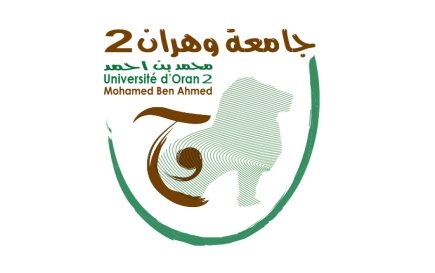 Faculté :……..الكليةDépartement :……….القسمPROJET DE TRAVAILمشروع عمل Pour Un Séjour Scientifique de Haut Niveauللإقامة قصيرة ذات المستوى العاليInformations sur le Bénéficiaire :معلومات حول المستفيدNom :…………………………………………Prénom : …………………………………………الإسم:..........................................اللقب:.................................................Date et Lieu de Naissance : …………………………à ………………………………....تاريخ ومكان الميلاد:....................................في ..........................................Fonction : ……………………………………Grade : ………………………………………….الوظيفة:..................................................الرتبة:......................................Informations sur le Séjour :معلومات حول الإقامةNature de Séjour :……………………..…Durée de Séjour :……………………………طبيعة الإقامة: ...................................................مدتها:..........................Etablissement Universitaire et/ou de recherche  d’Accueil : ……………………………………………………………………………………………………………المؤسسة الجامعية و/أو البحثية المستفبلة:.........................................................................................................Nom et Prénom du responsable d’Accueil :………………………………………....	                                         Le :……………………… في..................................إسم ولقب المسؤول المستقبل: ......................................................................Fonction :…………………………………Grade : ………………………………………………الوظيفة: ..............................................الرتبة: ........................................Période envisagée du Séjour : du………………………….Au………………………الفترة المتوقعة للإقامة: من ......................................إلى...............................Informations sur les Objectifs du Séjour :معلومات حول الإقامةObjectifs : (rubrique  à  renseigner  obligatoirement)الأهداف: ( عنوان بمل ء وجوبا)    Méthodologie à développer durant le séjour : (rubrique  à  renseigner  obligatoirement)المنهجية المتبعة خلال الإقامة:(عنوان يملء وجوبا)                                Impacts attendus de ce séjour : (rubrique  à  renseigner  obligatoirement)التأثير المرجو من الإقامة:(عنوان يملء وجوبا)Fait à Oran,  leوهران في                                                                 Avis du Chef de Départementرأي رئيس القسمAvis du Président du CSDرأي رئيس اللجنة العلمية للقسم